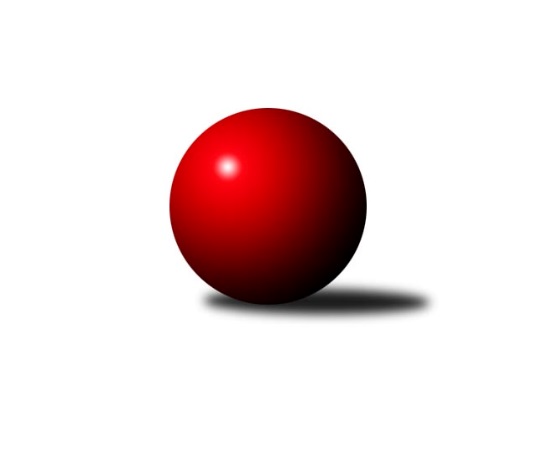 Č.16Ročník 2014/2015	3.5.2024 3. KLM C 2014/2015Statistika 16. kolaTabulka družstev:		družstvo	záp	výh	rem	proh	skore	sety	průměr	body	plné	dorážka	chyby	1.	TJ Lokomotiva Česká Třebová	16	15	0	1	96.5 : 31.5 	(246.5 : 137.5)	3309	30	2193	1116	20.5	2.	TJ Tatran Litovel ˝A˝	16	9	1	6	69.0 : 59.0 	(197.5 : 186.5)	3181	19	2144	1037	32.1	3.	KK Zábřeh ˝B˝	16	9	1	6	68.5 : 59.5 	(196.5 : 187.5)	3156	19	2154	1003	31	4.	TJ Sokol Chvalíkovice ˝A˝	16	9	0	7	70.0 : 58.0 	(200.5 : 183.5)	3167	18	2137	1030	34.9	5.	TJ Sokol Bohumín ˝A˝	16	7	2	7	63.0 : 65.0 	(181.5 : 202.5)	3118	16	2121	997	33.1	6.	TJ Sokol Rybník	16	7	2	7	62.0 : 66.0 	(179.5 : 204.5)	3121	16	2123	998	33.6	7.	HKK Olomouc ˝B˝	16	8	0	8	59.5 : 68.5 	(182.5 : 201.5)	3146	16	2121	1025	34.4	8.	KK Šumperk˝A˝	16	7	1	8	62.5 : 65.5 	(198.5 : 185.5)	3122	15	2113	1010	28.4	9.	TJ Unie Hlubina ˝A˝	16	6	1	9	59.5 : 68.5 	(194.0 : 190.0)	3180	13	2145	1035	30.4	10.	TJ Jiskra Rýmařov ˝A˝	16	5	1	10	56.5 : 71.5 	(186.0 : 198.0)	3100	11	2105	995	34	11.	TJ Sokol Michálkovice ˝A˝	16	5	0	11	45.0 : 83.0 	(163.0 : 221.0)	3075	10	2096	979	41.4	12.	SKK Ostrava ˝A˝	16	4	1	11	56.0 : 72.0 	(178.0 : 206.0)	3126	9	2119	1007	35.5Tabulka doma:		družstvo	záp	výh	rem	proh	skore	sety	průměr	body	maximum	minimum	1.	TJ Lokomotiva Česká Třebová	8	8	0	0	49.0 : 15.0 	(132.5 : 59.5)	3570	16	3654	3454	2.	TJ Sokol Bohumín ˝A˝	8	5	0	3	38.0 : 26.0 	(103.0 : 89.0)	3098	10	3197	3022	3.	TJ Tatran Litovel ˝A˝	8	5	0	3	35.0 : 29.0 	(100.5 : 91.5)	3110	10	3148	3056	4.	KK Zábřeh ˝B˝	8	4	1	3	32.5 : 31.5 	(96.5 : 95.5)	3112	9	3276	2652	5.	TJ Sokol Rybník	8	4	1	3	32.0 : 32.0 	(93.5 : 98.5)	3388	9	3491	3293	6.	TJ Sokol Chvalíkovice ˝A˝	8	4	0	4	34.0 : 30.0 	(103.0 : 89.0)	3225	8	3292	3117	7.	KK Šumperk˝A˝	8	4	0	4	32.0 : 32.0 	(109.0 : 83.0)	3083	8	3175	3005	8.	HKK Olomouc ˝B˝	8	4	0	4	31.5 : 32.5 	(104.0 : 88.0)	3319	8	3404	3103	9.	TJ Jiskra Rýmařov ˝A˝	8	3	1	4	32.0 : 32.0 	(102.0 : 90.0)	3070	7	3155	2984	10.	TJ Unie Hlubina ˝A˝	8	3	1	4	27.5 : 36.5 	(101.5 : 90.5)	3051	7	3112	2986	11.	TJ Sokol Michálkovice ˝A˝	8	3	0	5	26.0 : 38.0 	(86.5 : 105.5)	3000	6	3112	2874	12.	SKK Ostrava ˝A˝	8	1	1	6	27.0 : 37.0 	(92.5 : 99.5)	3002	3	3034	2964Tabulka venku:		družstvo	záp	výh	rem	proh	skore	sety	průměr	body	maximum	minimum	1.	TJ Lokomotiva Česká Třebová	8	7	0	1	47.5 : 16.5 	(114.0 : 78.0)	3299	14	3564	2985	2.	KK Zábřeh ˝B˝	8	5	0	3	36.0 : 28.0 	(100.0 : 92.0)	3162	10	3477	3007	3.	TJ Sokol Chvalíkovice ˝A˝	8	5	0	3	36.0 : 28.0 	(97.5 : 94.5)	3158	10	3427	2992	4.	TJ Tatran Litovel ˝A˝	8	4	1	3	34.0 : 30.0 	(97.0 : 95.0)	3193	9	3417	2985	5.	HKK Olomouc ˝B˝	8	4	0	4	28.0 : 36.0 	(78.5 : 113.5)	3121	8	3499	2962	6.	KK Šumperk˝A˝	8	3	1	4	30.5 : 33.5 	(89.5 : 102.5)	3129	7	3363	2979	7.	TJ Sokol Rybník	8	3	1	4	30.0 : 34.0 	(86.0 : 106.0)	3094	7	3260	2904	8.	TJ Unie Hlubina ˝A˝	8	3	0	5	32.0 : 32.0 	(92.5 : 99.5)	3184	6	3429	3026	9.	SKK Ostrava ˝A˝	8	3	0	5	29.0 : 35.0 	(85.5 : 106.5)	3136	6	3341	2991	10.	TJ Sokol Bohumín ˝A˝	8	2	2	4	25.0 : 39.0 	(78.5 : 113.5)	3113	6	3285	3019	11.	TJ Jiskra Rýmařov ˝A˝	8	2	0	6	24.5 : 39.5 	(84.0 : 108.0)	3105	4	3342	2905	12.	TJ Sokol Michálkovice ˝A˝	8	2	0	6	19.0 : 45.0 	(76.5 : 115.5)	3087	4	3326	2840Tabulka podzimní části:		družstvo	záp	výh	rem	proh	skore	sety	průměr	body	doma	venku	1.	TJ Lokomotiva Česká Třebová	12	12	0	0	74.5 : 21.5 	(188.0 : 100.0)	3329	24 	6 	0 	0 	6 	0 	0	2.	HKK Olomouc ˝B˝	12	8	0	4	56.5 : 39.5 	(152.0 : 136.0)	3197	16 	4 	0 	2 	4 	0 	2	3.	TJ Tatran Litovel ˝A˝	12	7	1	4	53.0 : 43.0 	(149.5 : 138.5)	3176	15 	4 	0 	2 	3 	1 	2	4.	TJ Sokol Chvalíkovice ˝A˝	12	7	0	5	56.0 : 40.0 	(154.0 : 134.0)	3185	14 	4 	0 	2 	3 	0 	3	5.	KK Zábřeh ˝B˝	12	6	1	5	48.5 : 47.5 	(147.0 : 141.0)	3164	13 	3 	1 	2 	3 	0 	3	6.	KK Šumperk˝A˝	12	6	0	6	47.0 : 49.0 	(144.5 : 143.5)	3139	12 	4 	0 	3 	2 	0 	3	7.	TJ Sokol Bohumín ˝A˝	12	5	1	6	47.0 : 49.0 	(138.0 : 150.0)	3099	11 	4 	0 	2 	1 	1 	4	8.	TJ Sokol Rybník	12	5	1	6	43.0 : 53.0 	(131.0 : 157.0)	3081	11 	3 	0 	3 	2 	1 	3	9.	SKK Ostrava ˝A˝	12	4	0	8	44.0 : 52.0 	(136.5 : 151.5)	3132	8 	1 	0 	5 	3 	0 	3	10.	TJ Unie Hlubina ˝A˝	12	3	1	8	39.0 : 57.0 	(138.0 : 150.0)	3164	7 	1 	1 	3 	2 	0 	5	11.	TJ Jiskra Rýmařov ˝A˝	12	3	1	8	37.5 : 58.5 	(135.0 : 153.0)	3067	7 	1 	1 	4 	2 	0 	4	12.	TJ Sokol Michálkovice ˝A˝	12	3	0	9	30.0 : 66.0 	(114.5 : 173.5)	3092	6 	2 	0 	4 	1 	0 	5Tabulka jarní části:		družstvo	záp	výh	rem	proh	skore	sety	průměr	body	doma	venku	1.	TJ Lokomotiva Česká Třebová	4	3	0	1	22.0 : 10.0 	(58.5 : 37.5)	3273	6 	2 	0 	0 	1 	0 	1 	2.	TJ Unie Hlubina ˝A˝	4	3	0	1	20.5 : 11.5 	(56.0 : 40.0)	3177	6 	2 	0 	1 	1 	0 	0 	3.	KK Zábřeh ˝B˝	4	3	0	1	20.0 : 12.0 	(49.5 : 46.5)	3131	6 	1 	0 	1 	2 	0 	0 	4.	TJ Sokol Rybník	4	2	1	1	19.0 : 13.0 	(48.5 : 47.5)	3253	5 	1 	1 	0 	1 	0 	1 	5.	TJ Sokol Bohumín ˝A˝	4	2	1	1	16.0 : 16.0 	(43.5 : 52.5)	3144	5 	1 	0 	1 	1 	1 	0 	6.	TJ Jiskra Rýmařov ˝A˝	4	2	0	2	19.0 : 13.0 	(51.0 : 45.0)	3197	4 	2 	0 	0 	0 	0 	2 	7.	TJ Tatran Litovel ˝A˝	4	2	0	2	16.0 : 16.0 	(48.0 : 48.0)	3072	4 	1 	0 	1 	1 	0 	1 	8.	TJ Sokol Michálkovice ˝A˝	4	2	0	2	15.0 : 17.0 	(48.5 : 47.5)	2985	4 	1 	0 	1 	1 	0 	1 	9.	TJ Sokol Chvalíkovice ˝A˝	4	2	0	2	14.0 : 18.0 	(46.5 : 49.5)	3117	4 	0 	0 	2 	2 	0 	0 	10.	KK Šumperk˝A˝	4	1	1	2	15.5 : 16.5 	(54.0 : 42.0)	3064	3 	0 	0 	1 	1 	1 	1 	11.	SKK Ostrava ˝A˝	4	0	1	3	12.0 : 20.0 	(41.5 : 54.5)	3024	1 	0 	1 	1 	0 	0 	2 	12.	HKK Olomouc ˝B˝	4	0	0	4	3.0 : 29.0 	(30.5 : 65.5)	3127	0 	0 	0 	2 	0 	0 	2 Zisk bodů pro družstvo:		jméno hráče	družstvo	body	zápasy	v %	dílčí body	sety	v %	1.	Jiří Hetych ml.	TJ Lokomotiva Česká Třebová 	15	/	16	(94%)	47.5	/	64	(74%)	2.	Václav Kolář 	TJ Sokol Rybník 	15	/	16	(94%)	45.5	/	64	(71%)	3.	Martin Podzimek 	TJ Lokomotiva Česká Třebová 	13	/	14	(93%)	41.5	/	56	(74%)	4.	Jiří Staněk 	TJ Sokol Chvalíkovice ˝A˝ 	13	/	16	(81%)	49.5	/	64	(77%)	5.	Pavel Jiroušek 	TJ Lokomotiva Česká Třebová 	12	/	13	(92%)	41.5	/	52	(80%)	6.	Jiří Trnka 	SKK Ostrava ˝A˝ 	12	/	15	(80%)	37	/	60	(62%)	7.	Milan Dědáček 	TJ Jiskra Rýmařov ˝A˝ 	12	/	16	(75%)	35	/	64	(55%)	8.	Vladimír Konečný 	TJ Unie Hlubina ˝A˝ 	11.5	/	15	(77%)	38.5	/	60	(64%)	9.	Jaromír Rabenseifner 	KK Šumperk˝A˝ 	11	/	14	(79%)	35	/	56	(63%)	10.	Tomáš Dražil 	KK Zábřeh ˝B˝ 	10.5	/	14	(75%)	34	/	56	(61%)	11.	Jiří Čamek 	TJ Tatran Litovel ˝A˝ 	10	/	13	(77%)	36.5	/	52	(70%)	12.	Aleš Kohutek 	TJ Sokol Bohumín ˝A˝ 	10	/	14	(71%)	34	/	56	(61%)	13.	Aleš Staněk 	TJ Sokol Chvalíkovice ˝A˝ 	10	/	14	(71%)	33	/	56	(59%)	14.	Tomáš Rechtoris 	TJ Sokol Michálkovice ˝A˝ 	10	/	15	(67%)	39.5	/	60	(66%)	15.	Tomáš Műller 	TJ Sokol Rybník 	10	/	15	(67%)	36.5	/	60	(61%)	16.	Milan Šula 	KK Zábřeh ˝B˝ 	10	/	15	(67%)	36	/	60	(60%)	17.	Jaroslav Tezzele 	TJ Jiskra Rýmařov ˝A˝ 	10	/	16	(63%)	37	/	64	(58%)	18.	Petr Holas 	SKK Ostrava ˝A˝ 	10	/	16	(63%)	34	/	64	(53%)	19.	Kamil Bartoš 	HKK Olomouc ˝B˝ 	9	/	11	(82%)	31	/	44	(70%)	20.	Jakub Mokoš 	TJ Tatran Litovel ˝A˝ 	9	/	12	(75%)	29.5	/	48	(61%)	21.	Matouš Krajzinger 	HKK Olomouc ˝B˝ 	9	/	12	(75%)	28.5	/	48	(59%)	22.	Vladimír Valenta 	TJ Sokol Chvalíkovice ˝A˝ 	9	/	15	(60%)	30.5	/	60	(51%)	23.	František Oliva 	TJ Unie Hlubina ˝A˝ 	9	/	16	(56%)	37	/	64	(58%)	24.	Jiří Kmoníček 	TJ Sokol Rybník 	9	/	16	(56%)	26.5	/	64	(41%)	25.	Josef Gajdošík 	TJ Lokomotiva Česká Třebová 	8	/	11	(73%)	27.5	/	44	(63%)	26.	Jiří Kmoníček 	TJ Lokomotiva Česká Třebová 	8	/	12	(67%)	31	/	48	(65%)	27.	Fridrich Péli 	TJ Sokol Bohumín ˝A˝ 	8	/	12	(67%)	26	/	48	(54%)	28.	Petr Kuttler 	TJ Sokol Bohumín ˝A˝ 	8	/	13	(62%)	27.5	/	52	(53%)	29.	Petr Brablec 	TJ Unie Hlubina ˝A˝ 	8	/	14	(57%)	32.5	/	56	(58%)	30.	Jaroslav Sedlář 	KK Šumperk˝A˝ 	8	/	16	(50%)	30.5	/	64	(48%)	31.	Michal Hejtmánek 	TJ Unie Hlubina ˝A˝ 	7.5	/	12	(63%)	27	/	48	(56%)	32.	Miroslav Smrčka 	KK Šumperk˝A˝ 	7.5	/	16	(47%)	34.5	/	64	(54%)	33.	Pavel Niesyt 	TJ Sokol Bohumín ˝A˝ 	7	/	11	(64%)	26.5	/	44	(60%)	34.	Adam Běláška 	KK Šumperk˝A˝ 	7	/	11	(64%)	23.5	/	44	(53%)	35.	Kamil Axman 	TJ Tatran Litovel ˝A˝ 	7	/	11	(64%)	23	/	44	(52%)	36.	Jiří Fiala 	TJ Tatran Litovel ˝A˝ 	7	/	14	(50%)	30.5	/	56	(54%)	37.	David Hendrych 	TJ Sokol Chvalíkovice ˝A˝ 	7	/	14	(50%)	25.5	/	56	(46%)	38.	Jan Körner 	KK Zábřeh ˝B˝ 	7	/	15	(47%)	33.5	/	60	(56%)	39.	David Čulík 	TJ Tatran Litovel ˝A˝ 	7	/	15	(47%)	29	/	60	(48%)	40.	Josef Linhart 	TJ Sokol Michálkovice ˝A˝ 	7	/	15	(47%)	28	/	60	(47%)	41.	Jakub Hendrych 	TJ Sokol Chvalíkovice ˝A˝ 	7	/	15	(47%)	27	/	60	(45%)	42.	Radek Malíšek 	HKK Olomouc ˝B˝ 	6.5	/	9	(72%)	21.5	/	36	(60%)	43.	Petr Řepecký 	TJ Sokol Michálkovice ˝A˝ 	6.5	/	16	(41%)	26.5	/	64	(41%)	44.	Jiří Michálek 	KK Zábřeh ˝B˝ 	6	/	10	(60%)	22	/	40	(55%)	45.	Miroslav Pytel 	SKK Ostrava ˝A˝ 	6	/	10	(60%)	18	/	40	(45%)	46.	Petr Matějka 	KK Šumperk˝A˝ 	6	/	11	(55%)	23	/	44	(52%)	47.	Michal Albrecht 	KK Zábřeh ˝B˝ 	6	/	12	(50%)	26	/	48	(54%)	48.	Marek Zapletal 	KK Šumperk˝A˝ 	6	/	12	(50%)	25	/	48	(52%)	49.	Roman Honl 	TJ Sokol Bohumín ˝A˝ 	6	/	15	(40%)	24	/	60	(40%)	50.	Břetislav Sobota 	HKK Olomouc ˝B˝ 	6	/	16	(38%)	27.5	/	64	(43%)	51.	Petr Holanec 	TJ Lokomotiva Česká Třebová 	5.5	/	14	(39%)	28.5	/	56	(51%)	52.	Michal Zych 	TJ Sokol Michálkovice ˝A˝ 	5.5	/	14	(39%)	27	/	56	(48%)	53.	Petr Axman 	TJ Tatran Litovel ˝A˝ 	5	/	9	(56%)	19.5	/	36	(54%)	54.	Michal Zatyko 	TJ Unie Hlubina ˝A˝ 	5	/	11	(45%)	21.5	/	44	(49%)	55.	Ladislav Janáč 	TJ Jiskra Rýmařov ˝A˝ 	5	/	12	(42%)	23.5	/	48	(49%)	56.	Milan Sekanina 	HKK Olomouc ˝B˝ 	5	/	13	(38%)	23.5	/	52	(45%)	57.	Dominik Böhm 	SKK Ostrava ˝A˝ 	5	/	13	(38%)	20.5	/	52	(39%)	58.	Václav Švub 	KK Zábřeh ˝B˝ 	5	/	14	(36%)	24.5	/	56	(44%)	59.	Petr Chodura 	TJ Unie Hlubina ˝A˝ 	4.5	/	12	(38%)	21.5	/	48	(45%)	60.	Josef Pilatík 	TJ Jiskra Rýmařov ˝A˝ 	4.5	/	12	(38%)	16.5	/	48	(34%)	61.	Pavel Gerlich 	SKK Ostrava ˝A˝ 	4	/	8	(50%)	14	/	32	(44%)	62.	Miroslav Kolář ml. 	TJ Sokol Rybník 	4	/	9	(44%)	16.5	/	36	(46%)	63.	Radek Hendrych 	TJ Sokol Chvalíkovice ˝A˝ 	4	/	11	(36%)	21	/	44	(48%)	64.	Miroslav Dušek 	TJ Sokol Rybník 	4	/	12	(33%)	19.5	/	48	(41%)	65.	Lukáš Modlitba 	TJ Sokol Bohumín ˝A˝ 	4	/	12	(33%)	18.5	/	48	(39%)	66.	Miroslav Dokoupil 	HKK Olomouc ˝B˝ 	4	/	13	(31%)	23.5	/	52	(45%)	67.	Štefan Dendis 	TJ Sokol Bohumín ˝A˝ 	4	/	14	(29%)	21	/	56	(38%)	68.	Štěpán Charník 	TJ Jiskra Rýmařov ˝A˝ 	4	/	14	(29%)	20.5	/	56	(37%)	69.	Josef Jurášek 	TJ Sokol Michálkovice ˝A˝ 	4	/	14	(29%)	16	/	56	(29%)	70.	Jaroslav Heblák 	TJ Jiskra Rýmařov ˝A˝ 	4	/	16	(25%)	29.5	/	64	(46%)	71.	Vladimír Korta 	SKK Ostrava ˝A˝ 	4	/	16	(25%)	26	/	64	(41%)	72.	Jiří Nešický 	TJ Sokol Rybník 	3	/	9	(33%)	16.5	/	36	(46%)	73.	Rudolf Stejskal 	TJ Lokomotiva Česká Třebová 	3	/	10	(30%)	17.5	/	40	(44%)	74.	František Baleka 	TJ Tatran Litovel ˝A˝ 	3	/	11	(27%)	12.5	/	44	(28%)	75.	Gustav Vojtek 	KK Šumperk˝A˝ 	3	/	12	(25%)	20	/	48	(42%)	76.	Jan Pavlosek 	SKK Ostrava ˝A˝ 	2	/	2	(100%)	6	/	8	(75%)	77.	Marek Hampl 	TJ Jiskra Rýmařov ˝A˝ 	2	/	2	(100%)	5.5	/	8	(69%)	78.	Leopold Jašek 	HKK Olomouc ˝B˝ 	2	/	7	(29%)	12.5	/	28	(45%)	79.	Miroslav Talášek 	TJ Tatran Litovel ˝A˝ 	2	/	8	(25%)	13	/	32	(41%)	80.	Vladimír Kostka 	TJ Sokol Chvalíkovice ˝A˝ 	2	/	10	(20%)	14	/	40	(35%)	81.	Jiří Řepecký 	TJ Sokol Michálkovice ˝A˝ 	2	/	16	(13%)	18	/	64	(28%)	82.	Martin Futerko 	SKK Ostrava ˝A˝ 	1	/	1	(100%)	3	/	4	(75%)	83.	Martin Mikeska 	TJ Jiskra Rýmařov ˝A˝ 	1	/	2	(50%)	5	/	8	(63%)	84.	Michal Rickwod 	TJ Lokomotiva Česká Třebová 	1	/	2	(50%)	4	/	8	(50%)	85.	Jiří Kráčmar 	TJ Tatran Litovel ˝A˝ 	1	/	2	(50%)	3	/	8	(38%)	86.	Josef Mikeska 	TJ Jiskra Rýmařov ˝A˝ 	1	/	3	(33%)	7	/	12	(58%)	87.	Petr Chlachula 	TJ Jiskra Rýmařov ˝A˝ 	1	/	3	(33%)	6.5	/	12	(54%)	88.	Petr Basta 	TJ Unie Hlubina ˝A˝ 	1	/	3	(33%)	6	/	12	(50%)	89.	Václav Čamek 	KK Zábřeh ˝B˝ 	1	/	3	(33%)	4.5	/	12	(38%)	90.	Dušan Říha 	HKK Olomouc ˝B˝ 	1	/	3	(33%)	3.5	/	12	(29%)	91.	Josef Krajzinger 	HKK Olomouc ˝B˝ 	1	/	3	(33%)	3	/	12	(25%)	92.	Lukáš Horňák 	KK Zábřeh ˝B˝ 	1	/	4	(25%)	6	/	16	(38%)	93.	Josef Karafiát 	KK Zábřeh ˝B˝ 	1	/	5	(20%)	7	/	20	(35%)	94.	Jaroslav Klekner 	TJ Unie Hlubina ˝A˝ 	1	/	5	(20%)	3	/	20	(15%)	95.	Lukáš Műller 	TJ Sokol Rybník 	1	/	9	(11%)	9.5	/	36	(26%)	96.	Radek Foltýn 	SKK Ostrava ˝A˝ 	1	/	13	(8%)	16	/	52	(31%)	97.	Pavel Pěruška 	TJ Tatran Litovel ˝A˝ 	0	/	1	(0%)	1	/	4	(25%)	98.	Jiří Kropáč 	HKK Olomouc ˝B˝ 	0	/	1	(0%)	1	/	4	(25%)	99.	Martin Vitásek 	KK Zábřeh ˝B˝ 	0	/	1	(0%)	1	/	4	(25%)	100.	Jan Tögel 	HKK Olomouc ˝B˝ 	0	/	1	(0%)	0	/	4	(0%)	101.	Oldřich Bidrman 	TJ Sokol Michálkovice ˝A˝ 	0	/	1	(0%)	0	/	4	(0%)	102.	Miroslav Kolář 	TJ Sokol Rybník 	0	/	2	(0%)	2	/	8	(25%)	103.	Miroslav Štěpán 	KK Zábřeh ˝B˝ 	0	/	2	(0%)	2	/	8	(25%)	104.	Tomáš Herrman 	TJ Sokol Rybník 	0	/	2	(0%)	1	/	8	(13%)	105.	Petr Jurášek 	TJ Sokol Michálkovice ˝A˝ 	0	/	4	(0%)	4	/	16	(25%)	106.	Václav Rábl 	TJ Unie Hlubina ˝A˝ 	0	/	4	(0%)	3.5	/	16	(22%)Průměry na kuželnách:		kuželna	průměr	plné	dorážka	chyby	výkon na hráče	1.	TJ Lokomotiva Česká Třebová, 1-4	3418	2278	1140	27.9	(569.8)	2.	HKK Olomouc, 1-8	3310	2230	1079	32.8	(551.7)	3.	TJ Opava, 1-4	3218	2169	1048	32.6	(536.4)	4.	KK Zábřeh, 1-4	3137	2110	1027	24.1	(523.0)	5.	Sokol Přemyslovice, 1-4	3105	2096	1009	30.8	(517.6)	6.	KK Šumperk, 1-4	3073	2080	992	31.2	(512.3)	7.	KK Jiskra Rýmařov, 1-4	3060	2071	989	33.9	(510.1)	8.	TJ Sokol Bohumín, 1-4	3048	2085	962	39.5	(508.0)	9.	TJ VOKD Poruba, 1-4	3025	2058	967	34.6	(504.3)Nejlepší výkony na kuželnách:TJ Lokomotiva Česká Třebová, 1-4TJ Lokomotiva Česká Třebová	3654	14. kolo	Pavel Jiroušek 	TJ Lokomotiva Česká Třebová	686	10. koloTJ Lokomotiva Česká Třebová	3646	10. kolo	Pavel Jiroušek 	TJ Lokomotiva Česká Třebová	657	12. koloTJ Lokomotiva Česká Třebová	3589	4. kolo	Pavel Jiroušek 	TJ Lokomotiva Česká Třebová	654	8. koloTJ Lokomotiva Česká Třebová	3579	6. kolo	Pavel Jiroušek 	TJ Lokomotiva Česká Třebová	652	6. koloTJ Lokomotiva Česká Třebová	3552	8. kolo	Martin Podzimek 	TJ Lokomotiva Česká Třebová	652	4. koloTJ Lokomotiva Česká Třebová	3545	2. kolo	Václav Kolář 	TJ Sokol Rybník	651	4. koloTJ Lokomotiva Česká Třebová	3543	12. kolo	Jiří Hetych ml.	TJ Lokomotiva Česká Třebová	642	8. koloHKK Olomouc ˝B˝	3499	2. kolo	Tomáš Műller 	TJ Sokol Rybník	639	4. koloTJ Sokol Rybník	3491	4. kolo	Jiří Hetych ml.	TJ Lokomotiva Česká Třebová	637	10. koloTJ Lokomotiva Česká Třebová	3490	1. kolo	Jiří Hetych ml.	TJ Lokomotiva Česká Třebová	636	6. koloHKK Olomouc, 1-8TJ Lokomotiva Česká Třebová	3564	3. kolo	Kamil Bartoš 	HKK Olomouc ˝B˝	626	6. koloHKK Olomouc ˝B˝	3404	8. kolo	Martin Podzimek 	TJ Lokomotiva Česká Třebová	624	3. koloHKK Olomouc ˝B˝	3396	6. kolo	Kamil Bartoš 	HKK Olomouc ˝B˝	622	10. koloHKK Olomouc ˝B˝	3395	10. kolo	Jiří Hetych ml.	TJ Lokomotiva Česká Třebová	618	3. koloHKK Olomouc ˝B˝	3395	1. kolo	Milan Sekanina 	HKK Olomouc ˝B˝	614	3. koloHKK Olomouc ˝B˝	3385	3. kolo	Matouš Krajzinger 	HKK Olomouc ˝B˝	609	6. koloTJ Unie Hlubina ˝A˝	3347	8. kolo	Pavel Jiroušek 	TJ Lokomotiva Česká Třebová	603	3. koloTJ Jiskra Rýmařov ˝A˝	3342	4. kolo	Ladislav Janáč 	TJ Jiskra Rýmařov ˝A˝	601	4. koloHKK Olomouc ˝B˝	3265	4. kolo	Jiří Kmoníček 	TJ Lokomotiva Česká Třebová	599	3. koloTJ Sokol Rybník	3260	13. kolo	Kamil Bartoš 	HKK Olomouc ˝B˝	598	1. koloTJ Opava, 1-4TJ Tatran Litovel ˝A˝	3304	5. kolo	Jiří Staněk 	TJ Sokol Chvalíkovice ˝A˝	604	12. koloTJ Sokol Chvalíkovice ˝A˝	3292	2. kolo	Kamil Axman 	TJ Tatran Litovel ˝A˝	597	5. koloTJ Unie Hlubina ˝A˝	3289	14. kolo	Michal Zatyko 	TJ Unie Hlubina ˝A˝	593	14. koloTJ Sokol Chvalíkovice ˝A˝	3288	12. kolo	David Hendrych 	TJ Sokol Chvalíkovice ˝A˝	592	2. koloTJ Lokomotiva Česká Třebová	3280	15. kolo	Jiří Staněk 	TJ Sokol Chvalíkovice ˝A˝	591	2. koloKK Zábřeh ˝B˝	3276	11. kolo	Jiří Staněk 	TJ Sokol Chvalíkovice ˝A˝	580	9. koloTJ Sokol Chvalíkovice ˝A˝	3265	9. kolo	Jiří Hetych ml.	TJ Lokomotiva Česká Třebová	580	15. koloTJ Sokol Chvalíkovice ˝A˝	3254	11. kolo	Jiří Staněk 	TJ Sokol Chvalíkovice ˝A˝	576	14. koloTJ Sokol Chvalíkovice ˝A˝	3210	15. kolo	Aleš Staněk 	TJ Sokol Chvalíkovice ˝A˝	574	7. koloTJ Sokol Chvalíkovice ˝A˝	3196	14. kolo	Jiří Staněk 	TJ Sokol Chvalíkovice ˝A˝	572	11. koloKK Zábřeh, 1-4TJ Lokomotiva Česká Třebová	3329	7. kolo	Martin Podzimek 	TJ Lokomotiva Česká Třebová	582	7. koloKK Zábřeh ˝B˝	3276	8. kolo	Michal Albrecht 	KK Zábřeh ˝B˝	570	3. koloKK Zábřeh ˝B˝	3202	15. kolo	Tomáš Dražil 	KK Zábřeh ˝B˝	569	8. koloHKK Olomouc ˝B˝	3200	5. kolo	Josef Gajdošík 	TJ Lokomotiva Česká Třebová	567	7. koloKK Zábřeh ˝B˝	3197	7. kolo	Jiří Michálek 	KK Zábřeh ˝B˝	563	1. koloTJ Sokol Rybník	3196	15. kolo	Václav Švub 	KK Zábřeh ˝B˝	560	3. koloKK Šumperk˝A˝	3169	13. kolo	Jiří Kmoníček 	TJ Sokol Rybník	559	15. koloKK Zábřeh ˝B˝	3167	1. kolo	Josef Linhart 	TJ Sokol Michálkovice ˝A˝	559	3. koloKK Zábřeh ˝B˝	3158	10. kolo	Michal Albrecht 	KK Zábřeh ˝B˝	558	10. koloTJ Tatran Litovel ˝A˝	3158	1. kolo	Kamil Bartoš 	HKK Olomouc ˝B˝	556	5. koloSokol Přemyslovice, 1-4KK Šumperk˝A˝	3171	7. kolo	Jiří Staněk 	TJ Sokol Chvalíkovice ˝A˝	573	16. koloTJ Sokol Chvalíkovice ˝A˝	3157	16. kolo	Jiří Fiala 	TJ Tatran Litovel ˝A˝	565	4. koloTJ Tatran Litovel ˝A˝	3148	14. kolo	David Hendrych 	TJ Sokol Chvalíkovice ˝A˝	558	16. koloTJ Tatran Litovel ˝A˝	3138	2. kolo	Jakub Mokoš 	TJ Tatran Litovel ˝A˝	556	14. koloTJ Tatran Litovel ˝A˝	3137	11. kolo	Jiří Čamek 	TJ Tatran Litovel ˝A˝	553	7. koloTJ Tatran Litovel ˝A˝	3133	7. kolo	David Čulík 	TJ Tatran Litovel ˝A˝	551	11. koloTJ Sokol Rybník	3124	9. kolo	Jakub Mokoš 	TJ Tatran Litovel ˝A˝	549	11. koloTJ Tatran Litovel ˝A˝	3109	4. kolo	Jiří Fiala 	TJ Tatran Litovel ˝A˝	544	16. koloSKK Ostrava ˝A˝	3104	14. kolo	Jakub Mokoš 	TJ Tatran Litovel ˝A˝	544	2. koloTJ Tatran Litovel ˝A˝	3092	16. kolo	Jiří Fiala 	TJ Tatran Litovel ˝A˝	541	2. koloKK Šumperk, 1-4KK Šumperk˝A˝	3175	2. kolo	Milan Šula 	KK Zábřeh ˝B˝	573	2. koloKK Zábřeh ˝B˝	3159	2. kolo	Dominik Böhm 	SKK Ostrava ˝A˝	570	4. koloSKK Ostrava ˝A˝	3129	4. kolo	Aleš Staněk 	TJ Sokol Chvalíkovice ˝A˝	566	6. koloTJ Sokol Chvalíkovice ˝A˝	3124	6. kolo	Jaromír Rabenseifner 	KK Šumperk˝A˝	565	2. koloKK Šumperk˝A˝	3117	11. kolo	Jiří Staněk 	TJ Sokol Chvalíkovice ˝A˝	547	6. koloKK Šumperk˝A˝	3114	6. kolo	Jaroslav Sedlář 	KK Šumperk˝A˝	546	6. koloKK Šumperk˝A˝	3084	5. kolo	Michal Albrecht 	KK Zábřeh ˝B˝	546	2. koloKK Šumperk˝A˝	3081	4. kolo	Marek Zapletal 	KK Šumperk˝A˝	546	5. koloTJ Sokol Bohumín ˝A˝	3076	14. kolo	František Oliva 	TJ Unie Hlubina ˝A˝	545	5. koloKK Šumperk˝A˝	3064	12. kolo	Jaromír Rabenseifner 	KK Šumperk˝A˝	545	11. koloKK Jiskra Rýmařov, 1-4TJ Lokomotiva Česká Třebová	3157	5. kolo	Pavel Jiroušek 	TJ Lokomotiva Česká Třebová	604	5. koloTJ Jiskra Rýmařov ˝A˝	3155	15. kolo	Milan Dědáček 	TJ Jiskra Rýmařov ˝A˝	580	3. koloSKK Ostrava ˝A˝	3145	8. kolo	Milan Dědáček 	TJ Jiskra Rýmařov ˝A˝	570	1. koloTJ Jiskra Rýmařov ˝A˝	3135	8. kolo	Jiří Trnka 	SKK Ostrava ˝A˝	567	8. koloTJ Jiskra Rýmařov ˝A˝	3118	10. kolo	Pavel Gerlich 	SKK Ostrava ˝A˝	566	8. koloTJ Sokol Chvalíkovice ˝A˝	3099	10. kolo	Ladislav Janáč 	TJ Jiskra Rýmařov ˝A˝	562	15. koloKK Šumperk˝A˝	3075	1. kolo	Milan Šula 	KK Zábřeh ˝B˝	560	6. koloKK Zábřeh ˝B˝	3054	6. kolo	Jiří Staněk 	TJ Sokol Chvalíkovice ˝A˝	546	10. koloTJ Jiskra Rýmařov ˝A˝	3053	13. kolo	Jaromír Rabenseifner 	KK Šumperk˝A˝	543	1. koloTJ Jiskra Rýmařov ˝A˝	3044	1. kolo	Milan Dědáček 	TJ Jiskra Rýmařov ˝A˝	542	8. koloTJ Sokol Bohumín, 1-4TJ Lokomotiva Česká Třebová	3203	9. kolo	Pavel Niesyt 	TJ Sokol Bohumín ˝A˝	574	10. koloTJ Sokol Bohumín ˝A˝	3197	3. kolo	Kamil Bartoš 	HKK Olomouc ˝B˝	569	12. koloTJ Sokol Bohumín ˝A˝	3187	10. kolo	Aleš Staněk 	TJ Sokol Chvalíkovice ˝A˝	569	1. koloTJ Sokol Bohumín ˝A˝	3120	13. kolo	Fridrich Péli 	TJ Sokol Bohumín ˝A˝	566	10. koloTJ Unie Hlubina ˝A˝	3116	6. kolo	Petr Kuttler 	TJ Sokol Bohumín ˝A˝	565	3. koloTJ Sokol Michálkovice ˝A˝	3112	11. kolo	Pavel Niesyt 	TJ Sokol Bohumín ˝A˝	564	13. koloTJ Sokol Michálkovice ˝A˝	3111	15. kolo	Petr Axman 	TJ Tatran Litovel ˝A˝	562	13. koloTJ Sokol Bohumín ˝A˝	3096	9. kolo	Petr Holanec 	TJ Lokomotiva Česká Třebová	557	9. koloHKK Olomouc ˝B˝	3094	12. kolo	Milan Dědáček 	TJ Jiskra Rýmařov ˝A˝	555	7. koloTJ Sokol Michálkovice ˝A˝	3078	6. kolo	Petr Brablec 	TJ Unie Hlubina ˝A˝	555	6. koloTJ VOKD Poruba, 1-4TJ Sokol Chvalíkovice ˝A˝	3177	3. kolo	Jakub Hendrych 	TJ Sokol Chvalíkovice ˝A˝	560	3. koloTJ Lokomotiva Česká Třebová	3158	11. kolo	Martin Podzimek 	TJ Lokomotiva Česká Třebová	558	11. koloTJ Unie Hlubina ˝A˝	3112	3. kolo	Vladimír Konečný 	TJ Unie Hlubina ˝A˝	557	3. koloTJ Unie Hlubina ˝A˝	3102	7. kolo	Jiří Hetych ml.	TJ Lokomotiva Česká Třebová	552	11. koloTJ Unie Hlubina ˝A˝	3093	16. kolo	Vladimír Konečný 	TJ Unie Hlubina ˝A˝	551	16. koloTJ Unie Hlubina ˝A˝	3086	1. kolo	Vladimír Konečný 	TJ Unie Hlubina ˝A˝	547	7. koloSKK Ostrava ˝A˝	3081	12. kolo	Jiří Čamek 	TJ Tatran Litovel ˝A˝	547	15. koloTJ Tatran Litovel ˝A˝	3076	15. kolo	Petr Holas 	SKK Ostrava ˝A˝	546	1. koloTJ Unie Hlubina ˝A˝	3052	15. kolo	Vladimír Konečný 	TJ Unie Hlubina ˝A˝	544	1. koloTJ Unie Hlubina ˝A˝	3047	13. kolo	Petr Brablec 	TJ Unie Hlubina ˝A˝	544	7. koloČetnost výsledků:	8.0 : 0.0	2x	7.0 : 1.0	13x	6.0 : 2.0	16x	5.5 : 2.5	3x	5.0 : 3.0	14x	4.0 : 4.0	5x	3.0 : 5.0	13x	2.0 : 6.0	18x	1.5 : 6.5	1x	1.0 : 7.0	10x	0.5 : 7.5	1x